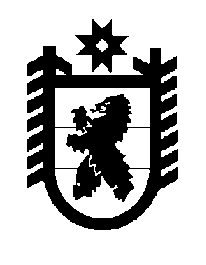 Российская Федерация Республика Карелия    ПРАВИТЕЛЬСТВО РЕСПУБЛИКИ КАРЕЛИЯРАСПОРЯЖЕНИЕот  28 ноября 2016 года № 908р-Пг. Петрозаводск 	Внести в состав противоэпизоотической комиссии при Правительстве Республики Карелия (далее – комиссия), утвержденный распоряжением Правительства Республики Карелия от 30 октября 2012 года № 656р-П (Собрание законодательства Республики Карелия,  2012, № 10 ст. 1898; 2014, № 6, ст. 1151; 2015, № 5, ст. 962; № 12, ст. 2496), с изменениями, внесенными распоряжением Правительства Республики Карелия                       от 29 августа 2016 года № 669р-П, следующие изменения:	1) включить в состав комиссии Матвееву Г.Ю. – начальника управления Министерства здравоохранения Республики Карелия;	2) исключить из состава комиссии Михайлова А.Г.            Глава Республики Карелия                                                                  А.П. Худилайнен 